Številka: 	477-352/2019/31Datum: 	14. 10. 2021 Zadeva:    	Namera za prodajo nakita iz plemenitih kovin, ki se prodaja skupaj, v paketu, po metodi neposredne pogodbeMinistrstvo za javno upravo, na podlagi 52. člena v povezavi s 77. členom Zakona o stvarnem premoženju države in samoupravnih lokalnih skupnosti (Uradni list RS, št. 11/18 in št. 79/18 – ZSPDSLS-1), O B J A V L J A     N A M E R Oza prodajo nakita iz plemenitih kovin, ki se prodaja skupaj, v paketu, po metodi neposredne pogodbe. Podrobnejše informacije so navedene v povabilu k oddaji ponudbe, ki je priloga 1 te namere.po pooblastilu št. 1004-113/2015/64 z dne 15. 4. 2021Maja Pogačar	generalna direktorica                                                   Direktorata za stvarno premoženjePriloga:kot v tekstu.POVABILO K ODDAJI PONUDBE ZA NAKUP nakita iz plemenitih kovin, ki se prodaja skupaj v paketu, po metodi neposredne pogodbeOsnovni podatki Postopek prodaje se vodi skladno s 52. členom ter v povezavi s 77. členom Zakona o stvarnem premoženju države in samoupravnih lokalnih skupnosti (Ur. l. RS, št. 11/18 in št. 79/18- ZSPDSLS-1) kot faza: pogajanja z zainteresiranimi kupci za sklenitev neposredne pogodbe, zato organizator vabi zainteresirane kupce k oddaji ponudbe za nakup.Predmet prodajePredmet prodaje je:nakit iz plemenitih kovin, ki se prodaja skupaj, v paketu, in sicer: daljša ogrlica, čistine 750/1000,zapestnica, čistine 585/1000, prstan, čistine 585/1000,obesek križ, čistine 585/1000, ženski prstan, čistine 500/1000 inuhani, čistine 585/1000. Ponudbena cena in sklenitev pogodbePonudbena cena za nakit iz plemenitih kovin, ki se prodaja skupaj, v paketu, mora biti najmanj 800,00 EUR, pri čemer bo poleg kupnine potrebno plačati še 22 % DDV. V kolikor bo v roku prispela več kot ena ponudba, se bodo z zainteresiranimi osebami opravila dodatna pisna pogajanja o ceni in o morebitnih drugih pogojih pravnega posla.Pogodba bo sklenjena s tistim ponudnikom, ki bo ponudil najvišjo odkupno ceno in v zadnjih šestih mesecih ni imel blokiranega TRR ter ima na dan odpiranja  ponudb plačane vse davke in prispevke ter poravnane vse obveznosti do Republike Slovenije.Ponudba se odda z vsebino iz priloge 2 te objave.Cene in drugi elementi ponudbe, ponujeni na pogajanjih, so zavezujoči.Vse morebitne stroške v zvezi s prenosom lastništva plača kupec.Nakit bo prodan po načelu videno – kupljeno, zato morebitne reklamacije po sklenitvi prodajne pogodbe ne bodo upoštevane.Organizator si pridržuje pravico, da lahko do sklenitve pravnega posla, brez odškodninske odgovornosti, odstopi od pogajanj.Način in rok plačila kupnineKupnina se plača v 8-ih dneh po sklenitvi pogodbe, na račun in s sklicem, dogovorjenim s pogodbo.  Plačilo celotne kupnine v določenem roku je bistvena sestavina pravnega posla. Pogoji in način oddaje ponudbePri zbiranju ponudb lahko sodelujejo pravne in fizične osebe.Ponudbe morajo biti poslane po pošti s priporočeno pošiljko in morajo najkasneje do 9. 11. 2021 do 15.00 ure prispeti na naslov: Ministrstvo za javno upravo, Tržaška cesta 21, Ljubljana, z nazivom zadeve »ponudba v zadevi 477-352/2019 – NE ODPIRAJ« ter morajo vsebovati:izpolnjen in lastnoročno podpisan obrazec, ki je priloga 2 te objave terkopijo osebnega dokumenta (potni list ali osebno izkaznico) – velja za fizične osebe in s.p.-je.Ponudbe, predložene po izteku roka bodo izločene iz postopka. Odpiranje ponudb ne bo javno.Ponudniki bodo o rezultatih zbiranja ponudb obveščeni na njihov elektronski naslov najkasneje 7 dni po zaključenem zbiranju ponudb.Obvestilo posameznikom po 13. členu Splošne uredbe o varstvu podatkov (GDPR)Obvestilo posameznikom po 13. členu Splošne uredbe o varstvu podatkov (GDPR) glede obdelave osebnih podatkov v elektronskih zbirkah in zbirkah dokumentarnega gradiva Ministrstva za javno upravo je objavljeno na spletni strani: https://www.gov.si/assets/ministrstva/MJU/DSP/Sistemsko-urejanje/OBVESTILO_ravnanje_s_stvarnim_premozenjem-1.pdf.Dodatna pojasnila in ogledPonudniki lahko postavijo vprašanja in zahteve za dodatna pojasnila kontaktni osebi:Opozorilo Organizator lahko do sklenitve pravnega posla brez odškodninske odgovornosti postopek prodaje ustavi oziroma ne sklene pogodbe z uspelim ponudnikom.Ljubljana, dne 14. 10. 2021po pooblastilu št. 1004-113/2015/64 z dne 15. 4. 2021Maja Pogačargeneralna direktoricaDirektorata za stvarno premoženje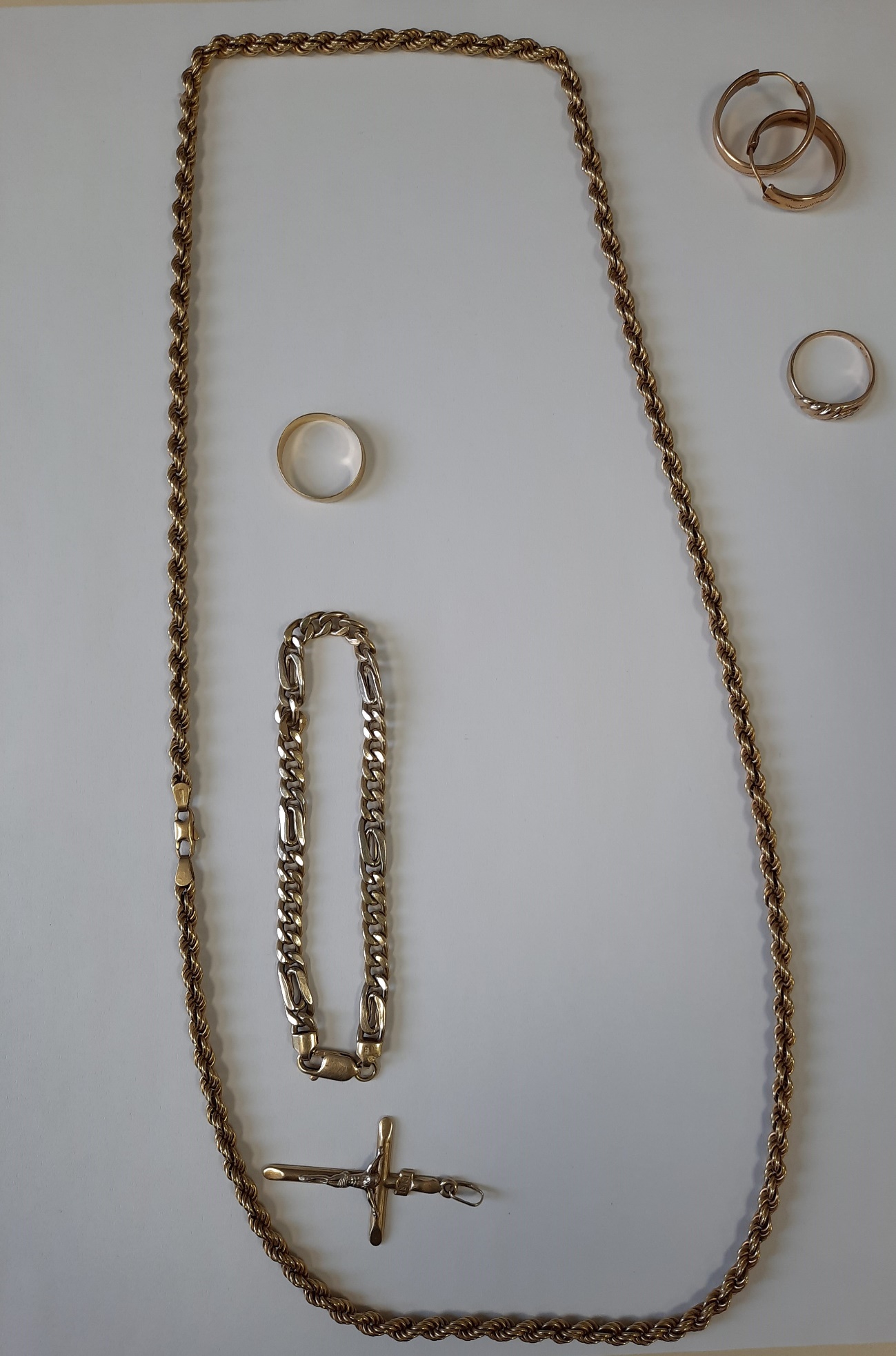 Pripravila:Marija PetekpodsekretarkaOrganizator:Ministrstvo za javno upravo, Tržaška cesta 21, 1000 LjubljanaUpravljavec premičnega premoženja:Ministrstvo za javno upravo, Tržaška cesta 21, 1000 LjubljanaIme in priimek:Marija PetekElektronski naslov:Tel. št.:marija.petek@gov.si01 478 83 34